Уважаемые руководители!В связи с невозможностью организовать очное обучение должностных лиц в области ГОЧС Вашей организации в УМЦ ГОЧС Приморского края, обучение будет проходить выездным методом. В связи с этим должностным лицам (согласно план – заявки на 2023 год) необходимо заполнить заявление для зачисление на обучение в УМЦ ГОЧС Приморского края и представить копию документа об образовании, снилс через уполномоченных ГОЧС Вашей организации до 25 мая 2023 года, дату заполнения заявления не заполнять. Занятия будут проводиться 30 – 31 мая 2023 года в большом зале администрации. Начало занятий в 10.00Приложение:Бланк заявления.Директор учреждения                                                                                      С.В.КлимовОбыденников Сергей Геннадьевич8(42361) 4 09 12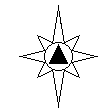 МУНИЦИПАЛЬНОЕ КАЗЕННОЕ УЧРЕЖДЕНИЕ «УПРАВЛЕНИЕПО ДЕЛАМ ГРАЖДАНСКОЙ ОБОРОНЫИ ЧРЕЗВЫЧАЙНЫМ СИТУАЦИЯМ»АДМИНИСТРАЦИИ АРСЕНЬЕВСКОГОГОРОДСКОГО ОКРУГАул. Ленинская 10-а, г. Арсеньев, 692337тел., факс (42361) 4-37-40E-mail: go@ars.townОКПО 07924894, ОГРН 1022500513276 ИНН/КПП 2501008036/250101001МУНИЦИПАЛЬНОЕ КАЗЕННОЕ УЧРЕЖДЕНИЕ «УПРАВЛЕНИЕПО ДЕЛАМ ГРАЖДАНСКОЙ ОБОРОНЫИ ЧРЕЗВЫЧАЙНЫМ СИТУАЦИЯМ»АДМИНИСТРАЦИИ АРСЕНЬЕВСКОГОГОРОДСКОГО ОКРУГАул. Ленинская 10-а, г. Арсеньев, 692337тел., факс (42361) 4-37-40E-mail: go@ars.townОКПО 07924894, ОГРН 1022500513276 ИНН/КПП 2501008036/250101001МУНИЦИПАЛЬНОЕ КАЗЕННОЕ УЧРЕЖДЕНИЕ «УПРАВЛЕНИЕПО ДЕЛАМ ГРАЖДАНСКОЙ ОБОРОНЫИ ЧРЕЗВЫЧАЙНЫМ СИТУАЦИЯМ»АДМИНИСТРАЦИИ АРСЕНЬЕВСКОГОГОРОДСКОГО ОКРУГАул. Ленинская 10-а, г. Арсеньев, 692337тел., факс (42361) 4-37-40E-mail: go@ars.townОКПО 07924894, ОГРН 1022500513276 ИНН/КПП 2501008036/250101001МУНИЦИПАЛЬНОЕ КАЗЕННОЕ УЧРЕЖДЕНИЕ «УПРАВЛЕНИЕПО ДЕЛАМ ГРАЖДАНСКОЙ ОБОРОНЫИ ЧРЕЗВЫЧАЙНЫМ СИТУАЦИЯМ»АДМИНИСТРАЦИИ АРСЕНЬЕВСКОГОГОРОДСКОГО ОКРУГАул. Ленинская 10-а, г. Арсеньев, 692337тел., факс (42361) 4-37-40E-mail: go@ars.townОКПО 07924894, ОГРН 1022500513276 ИНН/КПП 2501008036/250101001Согласно расчет-рассылке05.05.202405.05.2024№27/На №от